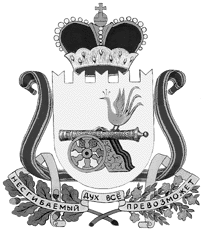 администрация муниципального образования«Вяземский район» смоленской областиПОСТАНОВЛЕНИЕот 14.01.2019 № 24О внесении изменений в муниципальную программу «Управление объектами муниципальной собственности и земельными ресурсами муниципального образования «Вяземский район» Смоленской области»	В соответствии с постановлением Администрации муниципального образования «Вяземский район» Смоленской области от 11.11.2016 № 1810                   «Об утверждении Порядка принятия решения о разработке муниципальных программ, их формировании и реализации и Порядка проведения оценки эффективности реализации муниципальных программ», Администрация муниципального образования «Вяземский район» Смоленской области постановляет:Внести в муниципальную программу «Управление объектами муниципальной собственности и земельными ресурсами муниципального образования «Вяземский район» Смоленской области», утвержденную постановлением Администрации муниципального образования «Вяземский район» Смоленской области от 29.12.2014 № 2003    (в редакции постановлений Администрации муниципального образования «Вяземский район» Смоленской области от 26.03.2015 № 465, от 31.08.2015  № 1574, от 30.09.2015 № 1807,                     от 31.12.2015 № 2519, от 01.02.2016 № 86,  от 31.03.2016 № 469, от 30.12.2016               № 2316, от 28.02.2017 № 351, от 26.12.2017 № 2643, от 30.03.2018 № 608,                            от 28.09.2018 № 1849) следующие изменения:в паспорте муниципальной программы «Управление объектами муниципальной собственности и земельными ресурсами муниципального образования «Вяземский район» Смоленской области» в графе «Объемы ассигнований муниципальной программы (по годам реализации и в разрезе источников финансирования)» слова «2018 год – 7028166 рублей 00 копеек» заменить словами «2018 год – 7070800 рублей 00 копеек».в главе 4 «Обоснование ресурсного обеспечения муниципальной программы» слова «2018 год – 7028166 рублей 00 копеек» заменить словами «2018 год – 7070800 рублей 00 копеек».1.3. план реализации муниципальной программы «Управление объектами муниципальной собственности и земельными ресурсами муниципального образования «Вяземский район» Смоленской области» на 2018 год и на плановый период 2019 и 2020 годов изложить в новой редакции согласно приложению № 1.2. Опубликовать настоящее постановление в газете «Вяземский вестник» и разместить на сайте Администрации муниципального образования «Вяземский район» Смоленской области.3. Контроль за исполнением данного постановления возложить на заместителя Главы муниципального образования «Вяземский район» Смоленской области Алимова В.И.Глава муниципального образования «Вяземский район» Смоленской области                                        И.В. ДемидоваПлан реализации  муниципальной программы       «Управление объектами муниципальной  собственности и земельными ресурсами  муниципального образования «Вяземский район» Смоленской области»  на 2018 год и на плановый период 2019 и 2020 годовПриложение к муниципальной программе «Управление объектами муниципальной собственности и земельными ресурсами муниципального образования «Вяземский район» Смоленской области» (в редакции постановлений Администрации муниципального образования «Вяземский район» Смоленской области от 26.03.2015 № 465,  от 31.08.2015  № 1574, от 30.09.2015 № 1807, от 31.12.2015 № 2519, от 01.02.2016 № 86,                            от 31.03.2016 № 469, от 30.12.2016 № 2316, от 28.02.2017 № 351,  от 26.12.2017 №2643 от 30.03.2018 № 608,от 28.09.2018               № 1849от 14.01.2019 №24)Наименование Исполнительмероприятия    
Исполнительмероприятия    
Источники финансового   обеспечения (расшифровать)Объем средств на реализацию муниципальной программы на отчетный год и плановый период, рублейОбъем средств на реализацию муниципальной программы на отчетный год и плановый период, рублейОбъем средств на реализацию муниципальной программы на отчетный год и плановый период, рублейОбъем средств на реализацию муниципальной программы на отчетный год и плановый период, рублейОбъем средств на реализацию муниципальной программы на отчетный год и плановый период, рублейОбъем средств на реализацию муниципальной программы на отчетный год и плановый период, рублейОбъем средств на реализацию муниципальной программы на отчетный год и плановый период, рублейОбъем средств на реализацию муниципальной программы на отчетный год и плановый период, рублейОбъем средств на реализацию муниципальной программы на отчетный год и плановый период, рублейОбъем средств на реализацию муниципальной программы на отчетный год и плановый период, рублейОбъем средств на реализацию муниципальной программы на отчетный год и плановый период, рублейПлановое значение показателя реализации муниципальной программы на отчетный годПлановое значение показателя реализации муниципальной программы на отчетный годПлановое значение показателя реализации муниципальной программы на отчетный годПлановое значение показателя реализации муниципальной программы на отчетный годПлановое значение показателя реализации муниципальной программы на отчетный годПлановое значение показателя реализации муниципальной программы на отчетный годНаименование Исполнительмероприятия    
Исполнительмероприятия    
Источники финансового   обеспечения (расшифровать)всеговсего201820192019202020202020202020202020Плановое значение показателя реализации муниципальной программы на отчетный годПлановое значение показателя реализации муниципальной программы на отчетный годПлановое значение показателя реализации муниципальной программы на отчетный годПлановое значение показателя реализации муниципальной программы на отчетный годПлановое значение показателя реализации муниципальной программы на отчетный годПлановое значение показателя реализации муниципальной программы на отчетный годНаименование Исполнительмероприятия    
Исполнительмероприятия    
Источники финансового   обеспечения (расшифровать)всеговсего201820192019202020202020202020202020201820192019201920202020  Цель муниципальной программы: Эффективное управление и распоряжение объектами муниципальной собственности и земельными ресурсами МО «Вяземский район» Смоленской области  Цель муниципальной программы: Эффективное управление и распоряжение объектами муниципальной собственности и земельными ресурсами МО «Вяземский район» Смоленской области  Цель муниципальной программы: Эффективное управление и распоряжение объектами муниципальной собственности и земельными ресурсами МО «Вяземский район» Смоленской области  Цель муниципальной программы: Эффективное управление и распоряжение объектами муниципальной собственности и земельными ресурсами МО «Вяземский район» Смоленской области  Цель муниципальной программы: Эффективное управление и распоряжение объектами муниципальной собственности и земельными ресурсами МО «Вяземский район» Смоленской области  Цель муниципальной программы: Эффективное управление и распоряжение объектами муниципальной собственности и земельными ресурсами МО «Вяземский район» Смоленской области  Цель муниципальной программы: Эффективное управление и распоряжение объектами муниципальной собственности и земельными ресурсами МО «Вяземский район» Смоленской области  Цель муниципальной программы: Эффективное управление и распоряжение объектами муниципальной собственности и земельными ресурсами МО «Вяземский район» Смоленской области  Цель муниципальной программы: Эффективное управление и распоряжение объектами муниципальной собственности и земельными ресурсами МО «Вяземский район» Смоленской области  Цель муниципальной программы: Эффективное управление и распоряжение объектами муниципальной собственности и земельными ресурсами МО «Вяземский район» Смоленской области  Цель муниципальной программы: Эффективное управление и распоряжение объектами муниципальной собственности и земельными ресурсами МО «Вяземский район» Смоленской области  Цель муниципальной программы: Эффективное управление и распоряжение объектами муниципальной собственности и земельными ресурсами МО «Вяземский район» Смоленской области  Цель муниципальной программы: Эффективное управление и распоряжение объектами муниципальной собственности и земельными ресурсами МО «Вяземский район» Смоленской области  Цель муниципальной программы: Эффективное управление и распоряжение объектами муниципальной собственности и земельными ресурсами МО «Вяземский район» Смоленской области  Цель муниципальной программы: Эффективное управление и распоряжение объектами муниципальной собственности и земельными ресурсами МО «Вяземский район» Смоленской области  Цель муниципальной программы: Эффективное управление и распоряжение объектами муниципальной собственности и земельными ресурсами МО «Вяземский район» Смоленской области  Цель муниципальной программы: Эффективное управление и распоряжение объектами муниципальной собственности и земельными ресурсами МО «Вяземский район» Смоленской области  Цель муниципальной программы: Эффективное управление и распоряжение объектами муниципальной собственности и земельными ресурсами МО «Вяземский район» Смоленской области  Цель муниципальной программы: Эффективное управление и распоряжение объектами муниципальной собственности и земельными ресурсами МО «Вяземский район» Смоленской области  Цель муниципальной программы: Эффективное управление и распоряжение объектами муниципальной собственности и земельными ресурсами МО «Вяземский район» Смоленской области  Цель муниципальной программы: Эффективное управление и распоряжение объектами муниципальной собственности и земельными ресурсами МО «Вяземский район» Смоленской областиОсновное мероприятие 1  (входящее в муниципальную программу) «Обеспечение обслуживания, содержания и распоряжения объектами муниципальной собственности муниципального образования «Вяземский район» Смоленской области»Основное мероприятие 1  (входящее в муниципальную программу) «Обеспечение обслуживания, содержания и распоряжения объектами муниципальной собственности муниципального образования «Вяземский район» Смоленской области»Основное мероприятие 1  (входящее в муниципальную программу) «Обеспечение обслуживания, содержания и распоряжения объектами муниципальной собственности муниципального образования «Вяземский район» Смоленской области»Основное мероприятие 1  (входящее в муниципальную программу) «Обеспечение обслуживания, содержания и распоряжения объектами муниципальной собственности муниципального образования «Вяземский район» Смоленской области»Основное мероприятие 1  (входящее в муниципальную программу) «Обеспечение обслуживания, содержания и распоряжения объектами муниципальной собственности муниципального образования «Вяземский район» Смоленской области»Основное мероприятие 1  (входящее в муниципальную программу) «Обеспечение обслуживания, содержания и распоряжения объектами муниципальной собственности муниципального образования «Вяземский район» Смоленской области»Основное мероприятие 1  (входящее в муниципальную программу) «Обеспечение обслуживания, содержания и распоряжения объектами муниципальной собственности муниципального образования «Вяземский район» Смоленской области»Основное мероприятие 1  (входящее в муниципальную программу) «Обеспечение обслуживания, содержания и распоряжения объектами муниципальной собственности муниципального образования «Вяземский район» Смоленской области»Основное мероприятие 1  (входящее в муниципальную программу) «Обеспечение обслуживания, содержания и распоряжения объектами муниципальной собственности муниципального образования «Вяземский район» Смоленской области»Основное мероприятие 1  (входящее в муниципальную программу) «Обеспечение обслуживания, содержания и распоряжения объектами муниципальной собственности муниципального образования «Вяземский район» Смоленской области»Основное мероприятие 1  (входящее в муниципальную программу) «Обеспечение обслуживания, содержания и распоряжения объектами муниципальной собственности муниципального образования «Вяземский район» Смоленской области»Основное мероприятие 1  (входящее в муниципальную программу) «Обеспечение обслуживания, содержания и распоряжения объектами муниципальной собственности муниципального образования «Вяземский район» Смоленской области»Основное мероприятие 1  (входящее в муниципальную программу) «Обеспечение обслуживания, содержания и распоряжения объектами муниципальной собственности муниципального образования «Вяземский район» Смоленской области»Основное мероприятие 1  (входящее в муниципальную программу) «Обеспечение обслуживания, содержания и распоряжения объектами муниципальной собственности муниципального образования «Вяземский район» Смоленской области»Основное мероприятие 1  (входящее в муниципальную программу) «Обеспечение обслуживания, содержания и распоряжения объектами муниципальной собственности муниципального образования «Вяземский район» Смоленской области»Основное мероприятие 1  (входящее в муниципальную программу) «Обеспечение обслуживания, содержания и распоряжения объектами муниципальной собственности муниципального образования «Вяземский район» Смоленской области»Основное мероприятие 1  (входящее в муниципальную программу) «Обеспечение обслуживания, содержания и распоряжения объектами муниципальной собственности муниципального образования «Вяземский район» Смоленской области»Основное мероприятие 1  (входящее в муниципальную программу) «Обеспечение обслуживания, содержания и распоряжения объектами муниципальной собственности муниципального образования «Вяземский район» Смоленской области»Основное мероприятие 1  (входящее в муниципальную программу) «Обеспечение обслуживания, содержания и распоряжения объектами муниципальной собственности муниципального образования «Вяземский район» Смоленской области»Основное мероприятие 1  (входящее в муниципальную программу) «Обеспечение обслуживания, содержания и распоряжения объектами муниципальной собственности муниципального образования «Вяземский район» Смоленской области»Основное мероприятие 1  (входящее в муниципальную программу) «Обеспечение обслуживания, содержания и распоряжения объектами муниципальной собственности муниципального образования «Вяземский район» Смоленской области»Показатель 1. Количество объектов муниципальной собственности МО «Вяземский район» Смоленской области, для которых необходимы средства на их содержание и охрану (шт.)         х         х         х         х        х        х         х         х         х         х         х         х         х         х        3        3          3          3       3       3Показатель 2. Количество оформленных документов для осуществления сделок с муниципальным имуществом (шт.)         х         х         х         х         х         х         х         х         х         х         х         х         х         х        107        107        107        107       107       107Мероприятие 1.1. Обеспечение сохранности объектов муниципальной собственности муниципального образования «Вяземский район» Смоленской областиКомитетКомитетМестный бюджет193700143700143700500005000050000500000000ххххххМероприятие 1.2. Содержание объектов, находящихся в муниципальной казне муниципального образования «Вяземский район» Смоленской областиКомитетКомитетМестный бюджет610732,02404732,02404732,022030002030002030002030003000300030003000ххххххМероприятие 1.3. Проведение оценки рыночной стоимости объектов гражданских прав;КомитетКомитетМестный бюджет680000380000380000150000150000150000150000150000150000150000150000ххххххМероприятие 1.4. Проведение землеустроительных работ в отношении земельных участков и постановки земельных участков на кадастровый учетКомитетКомитетМестный бюджет683566383566383566150000150000150000150000150000150000150000150000ххххххИтого по основному мероприятию 1Итого по основному мероприятию 1Итого по основному мероприятию 1Итого по основному мероприятию 12167998,021311998,021311998,02553000553000553000553000303000303000303000303000ххххххОсновное мероприятие 2  (входящее в муниципальную программу) «Признание прав и регулирование отношений, связанных с муниципальной собственностью муниципального образования «Вяземский район» Смоленской области»Основное мероприятие 2  (входящее в муниципальную программу) «Признание прав и регулирование отношений, связанных с муниципальной собственностью муниципального образования «Вяземский район» Смоленской области»Основное мероприятие 2  (входящее в муниципальную программу) «Признание прав и регулирование отношений, связанных с муниципальной собственностью муниципального образования «Вяземский район» Смоленской области»Основное мероприятие 2  (входящее в муниципальную программу) «Признание прав и регулирование отношений, связанных с муниципальной собственностью муниципального образования «Вяземский район» Смоленской области»Основное мероприятие 2  (входящее в муниципальную программу) «Признание прав и регулирование отношений, связанных с муниципальной собственностью муниципального образования «Вяземский район» Смоленской области»Основное мероприятие 2  (входящее в муниципальную программу) «Признание прав и регулирование отношений, связанных с муниципальной собственностью муниципального образования «Вяземский район» Смоленской области»Основное мероприятие 2  (входящее в муниципальную программу) «Признание прав и регулирование отношений, связанных с муниципальной собственностью муниципального образования «Вяземский район» Смоленской области»Основное мероприятие 2  (входящее в муниципальную программу) «Признание прав и регулирование отношений, связанных с муниципальной собственностью муниципального образования «Вяземский район» Смоленской области»Основное мероприятие 2  (входящее в муниципальную программу) «Признание прав и регулирование отношений, связанных с муниципальной собственностью муниципального образования «Вяземский район» Смоленской области»Основное мероприятие 2  (входящее в муниципальную программу) «Признание прав и регулирование отношений, связанных с муниципальной собственностью муниципального образования «Вяземский район» Смоленской области»Основное мероприятие 2  (входящее в муниципальную программу) «Признание прав и регулирование отношений, связанных с муниципальной собственностью муниципального образования «Вяземский район» Смоленской области»Основное мероприятие 2  (входящее в муниципальную программу) «Признание прав и регулирование отношений, связанных с муниципальной собственностью муниципального образования «Вяземский район» Смоленской области»Основное мероприятие 2  (входящее в муниципальную программу) «Признание прав и регулирование отношений, связанных с муниципальной собственностью муниципального образования «Вяземский район» Смоленской области»Основное мероприятие 2  (входящее в муниципальную программу) «Признание прав и регулирование отношений, связанных с муниципальной собственностью муниципального образования «Вяземский район» Смоленской области»Основное мероприятие 2  (входящее в муниципальную программу) «Признание прав и регулирование отношений, связанных с муниципальной собственностью муниципального образования «Вяземский район» Смоленской области»Основное мероприятие 2  (входящее в муниципальную программу) «Признание прав и регулирование отношений, связанных с муниципальной собственностью муниципального образования «Вяземский район» Смоленской области»Основное мероприятие 2  (входящее в муниципальную программу) «Признание прав и регулирование отношений, связанных с муниципальной собственностью муниципального образования «Вяземский район» Смоленской области»Основное мероприятие 2  (входящее в муниципальную программу) «Признание прав и регулирование отношений, связанных с муниципальной собственностью муниципального образования «Вяземский район» Смоленской области»Основное мероприятие 2  (входящее в муниципальную программу) «Признание прав и регулирование отношений, связанных с муниципальной собственностью муниципального образования «Вяземский район» Смоленской области»Основное мероприятие 2  (входящее в муниципальную программу) «Признание прав и регулирование отношений, связанных с муниципальной собственностью муниципального образования «Вяземский район» Смоленской области»Основное мероприятие 2  (входящее в муниципальную программу) «Признание прав и регулирование отношений, связанных с муниципальной собственностью муниципального образования «Вяземский район» Смоленской области»Показатель 1. Количество оформленных документов для осуществления сделок с муниципальным имуществом (шт.)Показатель 1. Количество оформленных документов для осуществления сделок с муниципальным имуществом (шт.)ххххххххххххх333333Мероприятие 2.1. Проведение технической инвентаризации и оформление кадастровых паспортов, справок о постановке на технический учет объектов недвижимости, проведение кадастровых работ и оформление технических планов объектов недвижимого имуществаМероприятие 2.1. Проведение технической инвентаризации и оформление кадастровых паспортов, справок о постановке на технический учет объектов недвижимости, проведение кадастровых работ и оформление технических планов объектов недвижимого имуществаКомитетМестный бюджет6000000  30000  30000300003000030000300003000030000ххххххИтого по основному мероприятию 2Итого по основному мероприятию 2Итого по основному мероприятию 2Итого по основному мероприятию 260000003000030000300003000030000300003000030000ххххххОбеспечивающая подпрограмма «Обеспечение организационных условий для реализации муниципальной программы»Обеспечивающая подпрограмма «Обеспечение организационных условий для реализации муниципальной программы»Обеспечивающая подпрограмма «Обеспечение организационных условий для реализации муниципальной программы»Обеспечивающая подпрограмма «Обеспечение организационных условий для реализации муниципальной программы»Обеспечивающая подпрограмма «Обеспечение организационных условий для реализации муниципальной программы»Обеспечивающая подпрограмма «Обеспечение организационных условий для реализации муниципальной программы»Обеспечивающая подпрограмма «Обеспечение организационных условий для реализации муниципальной программы»Обеспечивающая подпрограмма «Обеспечение организационных условий для реализации муниципальной программы»Обеспечивающая подпрограмма «Обеспечение организационных условий для реализации муниципальной программы»Обеспечивающая подпрограмма «Обеспечение организационных условий для реализации муниципальной программы»Обеспечивающая подпрограмма «Обеспечение организационных условий для реализации муниципальной программы»Обеспечивающая подпрограмма «Обеспечение организационных условий для реализации муниципальной программы»Обеспечивающая подпрограмма «Обеспечение организационных условий для реализации муниципальной программы»Обеспечивающая подпрограмма «Обеспечение организационных условий для реализации муниципальной программы»Обеспечивающая подпрограмма «Обеспечение организационных условий для реализации муниципальной программы»Обеспечивающая подпрограмма «Обеспечение организационных условий для реализации муниципальной программы»Обеспечивающая подпрограмма «Обеспечение организационных условий для реализации муниципальной программы»Обеспечивающая подпрограмма «Обеспечение организационных условий для реализации муниципальной программы»Обеспечивающая подпрограмма «Обеспечение организационных условий для реализации муниципальной программы»Обеспечивающая подпрограмма «Обеспечение организационных условий для реализации муниципальной программы»Обеспечивающая подпрограмма «Обеспечение организационных условий для реализации муниципальной программы»Основное мероприятие 1. Финансовое обеспечение администратора муниципальной программыКомитетКомитетМестный бюджет16529601,9816529601,985758801,985758801,98539730053973005397300539730053973005373500хххххххВсего по муниципальной программеВсего по муниципальной программеВсего по муниципальной программеВсего по муниципальной программе187576001875760070708007070800598030059803005980300598030059803005706500ххххххх